ФЕДЕРАЛЬНОЕ ГОСУДАРСТВЕННОЕ БЮДЖЕТНОЕ ОБРАЗОВАТЕЛЬНОЕ УЧРЕЖДЕНИЕ ВЫСШЕГО ОБРАЗОВАНИЯ«ДАГЕСТАНСКИЙ ГОСУДАРСТВЕННЫЙ МЕДИЦИНСКИЙ УНИВЕРСИТЕТ» МИНИСТЕРСТВА ЗДРАВООХРАНЕНИЯ РОССИЙСКОЙ ФЕДЕРАЦИИ ИНСТИТУТ ДОПОЛНИТЕЛЬНОГО ПРОФЕССИОНАЛЬНОГО ОБРАЗОВАНИЯ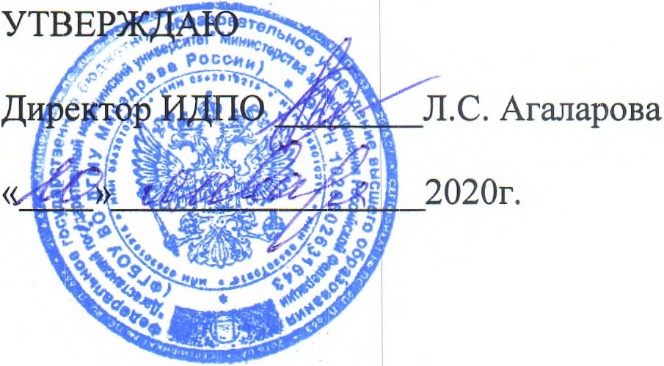 МЕТОДИЧЕСКИЕ И ИНЫЕ  МАТЕРИАЛЫДОПОЛНИТЕЛЬНОЙ  ПРОФЕССИОНАЛЬНОЙ ПРОГРАММЫПОВЫШЕНИЯ КВАЛИФИКАЦИИ ВРАЧЕЙПО СПЕЦИАЛЬНОСТИ «ТЕРАПИЯ»Тема: «ТЕРАПИЯ»(СРОК ОСВОЕНИЯ 144 АКАДЕМИЧЕСКИХ ЧАСА)ФОРМЫ АТТЕСТАЦИИ12.1. Формы промежуточной аттестации: проводится в виде зачета.Примеры тестовых заданий для промежуточной аттестации.Формы  итоговой аттестации: Итоговая аттестация по Программе проводится в форме экзамена и должна выявлять теоретическую и практическую подготовку врача-терапевта в соответствии с требованиями квалификационных характеристик и профессиональных стандартов. Примерная тематика контрольных вопросов итоговой аттестации:1. Тромбоэмболия легочной артерии. Этиология. Патогенез. Классификация. Клиника. Диагностика. Лечение. (  ПК5,ПК6;ПК7) 2. ИБС. Стенокардия напряжения,  диагностика. Современные методы лечения (ПК5, ПК6).3. Острый коронарный синдром   Основные методы диагностики. (  УК1; ПК5; ПК7)4. Современные принципы лечения больных ХСН. ( (УК1; ПК6) 5. Основные группы современных антигипертензивных препаратов. (УК1, ПК6) Примеры заданий, выявляющих практическую подготовку врача.Контролируемые компетенции: УК1;ПК1;ПК2; ПК5;ПК6;ПК8;ПК10Ситуационная задача 1.     Женщина 35 лет, учительница, поступила в терапевтическое отделение с жалобами на ноющие боли в поясничной области, повышение температуры тела 37,2 - 38, иногда с ознобами, учащенное мочеиспускание.                                                                                        Вышеизложенные    жалобы появились после охлаждения. На протяжении 10 лет беспокоят боли в поясничной области, дизурические явления и повышение t тела до 38, иногда с ознобами, повторяющиеся 1 раз в год. Обследовалась и неоднократно лечилась в поликлинике. Объективно: бледность кожных покровов. В легких везикулярное дыхание. ЧДД  - 20 в 1 мин. Граница относительной тупости сердца - правая – у правого края грудины, верхняя 3 ребро, левая - на 1 см внутри от ср.-ключичной линии. Тоны сердца приглушены, ритмичные. Пульс 94 в 1 мин., полный, мягкий, не ускорен. АД 120/70 мм рт.ст. Живот мягкий. Печень не увеличена. Селезенка не пальпируется. Симптом  Пастернацкого положительный с обеих сторон. Общий ан.крови: Эр. – 4,9х1012  г/л; НЬ - 125 г/л; Цв. п. – 0,95, Л – 9,3х10 9г/л, п. - 1 %, с. - 76 %, л. - 20 %, м. - 3%, СОЭ - 42мм/час.Общий ан. мочи: цвет - солом.-желт., отн.пл. - 1,008, белок - 0,99 г/л, Л - 25-30 в п/зр, Эр. - 1-2 в п/зр., един, гиалиновые цилиндры, бактерии в умеренном кол-ве.БАК - общий белок - 68 г/л, мочевина - 9,5 ммоль/литр, креатинин - 110 мкмоль/л, глюкоза - 4,2 ммоль/л, серомукоид - 0,4 ед., СРБ +++, К+ - 5,5 ммоль/л, Na+ - 134 ммоль/л,УЗИ: контуры почек неровные, четкие.  Размеры не увеличены. Паренхима неравномерно истончена местами до 0,9см. ЧЛС расширена значительно за счет общей площади, деформирована. Стенки чашечек уплотнены.Моча по Нечипоренко: L - 5500, эр. - 1200, единичные гиалиновые цилиндры.Профиль АД - 110/70 - 120/80 - 130-/70 мм рт.ст.Вопросы:1.Предположите наиболее вероятный диагноз.2.Обоснуйте поставленный Вами диагноз. Укажите  диф. диагностический ряд.3.Составьте и обоснуйте план дополнительного обследования пациента.4.Какие группы  антибактериальных препаратов являются препаратами выбора  для лечения данной пациентки?  Обоснуйте.5.Назначьте мероприятия по профилактике рецидивов заболевания у данной больной и дальнейшая тактика ведения пациента после клинической ремиссии.8.3. Примеры тестовых заданий:Инструкция: выберите один правильный ответ:1. СПЕЦИФИЧЕСКИМ ПОБОЧНЫМ ДЕЙСТВИЕМ ИНГИБИТОРОВ  АПФ ЯВЛЯЕТСЯ:А) сухой кашельБ) сердцебиениеВ) покраснение лицаГ) кожная сыпьОтвет: АКонтролируемая компетенция (УК1;ПК6) Инструкция: выберите один правильный ответ:2. К α-АДРЕНОБЛОКАТОРУ ОТНОСИТСЯ:А) верапамилБ) небивололВ) амлодипинГ) празозинОтвет: ГКонтролируемая компетенция (УК;ПК6) Учебно-методические материалы Тематика лекционных занятий: Тематика семинарских занятийТематика практических занятийТематика обучающего  симуляционного курсаТестовое заданиеКонтролируемые компетенцииИнструкция: выберите один правильный ответ:1. СПЕЦИФИЧЕСКИМ ПОБОЧНЫМ ДЕЙСТВИЕМ ИНГИБИТОРОВ  АПФ ЯВЛЯЕТСЯ:А сухой кашельБ сердцебиениеВ покраснение лицаГ кожная сыпьОтвет: АУК1; ПК6Инструкция: выберите один правильный ответ:2. К α-АДРЕНОБЛОКАТОРУ ОТНОСИТСЯ:А верапамилБ небивололВ амлодипинГ празозинОтвет: ГУК1; ПК6№ п/п ЧасыТема лекцииСодержание лекции  (указываются соответствующие  	коды)Формируемые компетенции1234512ХОБЛ                                                                                                                                                                                                                                                                                                                                                                                                                     2.2.1;2.2.2.2.1; 2.1.1.3;УК1;УК2;УК3;ПК1;ПК2;ПК5;ПК6;ПК8;ПК9;ПК10;21Пневмонии2.2.1;2.2.3; 2.9.2.1; 2.9.2.8; 2.1.1.5;УК1;УК2;УК3;ПК1;ПК2;ПК5;ПК6;ПК7;ПК8;ПК9;32Бронхиальная астма2.2.1;2.2.4; 2.1.1.6;УК1;УК2;УК3;ПК1;ПК2;ПК5;ПК6;ПК7;ПК8;ПК9;ПК10;41Плевриты2.2.1;2.2.5; 2.9.2.8;УК1;УК2;УК3;ПК1;ПК2;ПК5;ПК6;ПК7;ПК8;ПК9;ПК10;51Легочное сердце2.2.1;2.2.6;УК1;УК2;УК3;ПК1;ПК2;ПК5;ПК6;ПК7;ПК8;ПК9;ПК10;61Нейроциркуляторная дистония 2.3.4;УК1;УК2;УК3;ПК1;ПК2;ПК5;ПК6;ПК7;ПК8;ПК9;ПК10;71Артериальные гипертензии 2.3.3.1-5; 2.3.3.7-8; 2.3.3.12;УК1;УК2;УК3;ПК5;ПК7;81Лечение артериальной гипертонии2.3.3.9-11; 2.3.3.13-14; 2.10.1.5; 2.11.1.5;УК1;УК2;УК3;ПК1;ПК2;ПК6;ПК8;ПК9;ПК10;91ИБС.Стенокардия2.3.1; 2.11.1.1; 2.11.1.2; 2.11.1.3УК1;УК2;УК3;ПК1;ПК2;ПК5;ПК6;ПК8;ПК9;ПК10;101ОКС2.3.1; 2.11.1.1; 2.11.1.2; 2.11.1.3УК1;УК2;УК3;ПК1;ПК2;ПК5;ПК6;ПК8;ПК9;ПК10;ПК7;111Инфаркта миокарда2.3.2.1-11; 2.3.2.13-16;2.11.1.1; 2.11.1.2; 2.11.1.3;УК1;УК2;УК3;ПК1;ПК2;ПК5;ПК6;ПК8;ПК9;ПК10;ПК7;121Осложнения инфаркта миокарда2.3.2.12; 2.9.1.3;УК1;УК2;УК3; ПК5;ПК6; ПК10;ПК7;131Инфекционный эндокардит2.3.6; 2.1.1.5;УК1;УК2;УК3;ПК1;ПК2;ПК5;ПК6; ПК9;ПК10;141Болезни миокарда2.3.5УК1;УК2;УК3;ПК1;ПК2;ПК5;ПК6; ПК9;ПК10;ПК8;151Недостаточность кровообращения              2.3.8; 2.11.1.6-7;УК1;УК2;УК3;ПК1;ПК2;ПК5;ПК6;ПК8;ПК9;ПК10;ПК7;161Нарушения ритма сердца и проводимости2.3.7; 2.11.1.4;УК1;УК2;УК3;ПК1;ПК2;ПК5;ПК6;ПК8; ПК10;ПК7;171Интенсивная терапия и реанимация в кардиологии2.9.1.1-2;УК1;УК2;УК3; ПК5;ПК6; ПК10;ПК7;181Ревматические болезни2.7.1; 2.7.3-10; 2.11.2; 2.11.6;УК1;УК2;УК3;ПК1;ПК2;ПК5;ПК6;ПК8;ПК9;ПК10;191Ревматические пороки сердца2.7.2;УК1;УК2;УК3;ПК1;ПК2;ПК5;ПК6; ПК10;201Болезни желудка2.4.1-2; 2.9.3.1; 2.9.3.2; 2.10.1.1; 2.11.4.1;УК1;УК2;УК3;ПК1;ПК2;ПК5;ПК6;ПК8;ПК9;ПК10;211Болезни печени2.4.4.2-5; 2.9.3.5-6; 2.10.1.3; 2.11.4.2-4;УК1;УК2;УК3;ПК1;ПК2;ПК5;ПК6;ПК8;ПК9;ПК10;221Болезни желчного пузыря2.4.4.6-7; 2.9.3.3; 2.10.1.3;УК1;УК2;УК3;ПК1;ПК2;ПК5;ПК6;ПК8;ПК9;ПК10;231Панкреатиты2.4.5; 2.9.3.4;2.10.1.4; 2.11.4.4;УК1;УК2;УК3;ПК1;ПК2;ПК5;ПК6;ПК8;ПК9;ПК10;241Болезникишечника2.4.3; 2.10.1.2;2.11.4.5;УК1;УК2;УК3;ПК1;ПК2;ПК5;ПК6;ПК8;ПК9;ПК10;251Пиелонефриты2.5.2; 2.5.4;УК1;УК2;УК3;ПК1;ПК2;ПК5;ПК6;ПК8;ПК9;ПК10;261Гломерулонефриты2.5.1; 2.5.3; 2.10.1.6; 2.11.6;УК1;УК2;УК3;ПК1;ПК2;ПК5;ПК6;ПК8;ПК9;ПК10;271Анафилактический шок2.9.6УК1;УК2;УК3; ПК5;ПК6; ПК10;ПК7;281Анемии2.6.1; 2.9.5.1; 2.10.1.7; 2.11.7УК1;УК2;УК3;ПК1;ПК2;ПК5;ПК6;ПК8;ПК9;ПК10;291Паллиативная помощь в клинике внутренних болезней3.3.4ПК9;ПК10;ПК6.Итого31№ п/п ЧасыТема семинараСодержание семинара  (указываются соответствующие  коды)Формируемые компетенции1234512Патологическая анатомия при заболеваниях органов различных систем1.3;УК1;УК2;УК3; ПК5;21Общественное здоровье и здравоохранение в современных условиях2.1.1УК1;УК2;УК3; ПК10;31Организация лечебно-профилактической помощи населению и подросткам в амбулаторных условиях .2.1.2УК1;УК2;УК3; ПК10;41Организация лечебно-профилактической помощи населению и подросткам в стационарных условиях .2.1.3УК1;УК2;УК3; ПК1051Медицинская статистика2.1.4УК1;УК2;УК3; ПК1061Сложные нарушения  ритма и проводимости2.3.7;УК1;УК2;УК3; ПК5;ПК6;ПК7;71 Гипертонический криз 2.3.3.6; 2.9.4.5;УК1;УК2;УК3; ПК5;ПК6;ПК7;81Дыхательная недостаточность2.9.2.1-5;УК1;УК2;УК3; ПК5;ПК6;ПК7;91Астматический статус2.9.2.6;УК1;УК2;УК3; ПК5;ПК6;ПК7;101Острый респираторный дистресс-синдром2.9.2.9;УК1;УК2;УК3; ПК5;ПК6;ПК7;111Дифференциальная диагностика при болях в области сердца.2.3.1.12;УК1;УК2;УК3; ПК5;121Синдром длительной лихорадки: объем обследования, дифференциальный диагноз, тактика терапевта в поликлинике и стационаре.2.3.6УК1;УК2;УК3; ПК5;ПК6;131Комы при сахарном диабете: диагностика, дифференциальная диагностика, лечение.2.8.1.9; 2.9.4.1-4;УК1;УК2;УК3; ПК5;ПК6;ПК7;141ТЭЛА. Факторы риска. Диагностика, диф. диагностика, лечение.2.9.2.7ПК5;ПК6;ПК7;151Ожирение2.8.3; 2.10.1.9; 2.10.2.1.3;УК1;УК2;УК3; ПК5;ПК6;161Заболевания щитовидной железы: диагностика, лечение.2.8.2УК1;УК2;УК3; ПК5;ПК6;170,5Рак желудка. Диагностика. Диф. Диагностика.3.3.1УК1;УК2;УК3; ПК5;180,5Рак толстой кишки  3.3.2УК1;УК2;УК3; ПК5;191Рак легкого3.3.3УК1;УК2;УК3; ПК5;201СПИД (синдром приобретенного иммунодефицита). ВИЧ-инфекция. 3.2.3УК1;УК2;УК3; ПК5;211Грипп и другие респираторные вирусные инфекции (ОРВИ).3.2.2УК1;УК2;УК3; ПК5;ПК6;221Вирусный гепатит.3.2.1УК1;УК2;УК3; ПК5;231Туберкулез органов дыхания. Диагностика, диф. диагностика3.1.1УК1;УК2;УК3; ПК5;Итого23№ п/п ЧасыТема практического занятияСодержание практического занятия (указываются соответствующие  	коды)Формируемые компетенции1234513Бронхиты2.2.1;2.2.2; 2.10.2.1.2; 2.10.3;УК1;УК2;УК3;ПК1;ПК2;ПК5;ПК6;ПК8;ПК9;ПК10;23Пневмонии2.2.3; 2.10.2.1.2; 2.10.3;УК1;УК2;УК3;ПК1;ПК2;ПК5;ПК6;ПК8;ПК9;ПК10;33Бронхиальная астма2.2.4; 2.10.2.1.2; 2.10.3;УК1;УК2;УК3;ПК1;ПК2;ПК5;ПК6;ПК8;ПК9;ПК10;43Легочное сердце2.2.6УК1;УК2;УК3;ПК1;ПК2;ПК5;ПК6;ПК8;ПК9;ПК10;53Плевриты2.2.5; 2.10.3;УК1;УК2;УК3;ПК1;ПК2;ПК5;ПК6;ПК8;ПК9;ПК10;63Артериальные гипертонии2.3.3; 2.10.2.1.1; 2.10.3;УК1;УК2;УК3;ПК1;ПК2;ПК5;ПК6;ПК8;ПК9;ПК10;71,5ИБС. Стенокардии2.3.1; 2.10.3;УК1;УК2;УК3;ПК1;ПК2;ПК5;ПК6;ПК8;ПК9;ПК10;81,5Инфаркт миокарда2.3.2; 2.10.2.1.1;УК1;УК2;УК3;ПК1;ПК2;ПК5;ПК6;ПК8;ПК9;ПК10;91,5Инфекционный эндокардит2.3.6УК1;УК2;УК3;ПК1;ПК2;ПК5;ПК6;ПК8;ПК9;ПК10;103Болезни миокарда2.3.5;УК1;УК2;УК3;ПК1;ПК2;ПК5;ПК6; ПК8;ПК9;ПК10;111,5Нарушения ритма и проводимости сердца2.3.7;УК1;УК2;УК3;ПК1;ПК2;ПК5;ПК6;ПК8;ПК9;ПК10;121,5ХСН2.3.8;УК1;УК2;УК3;ПК1;ПК2;ПК5;ПК6;ПК8;ПК9;ПК10;131,5Заболевания суставов2.7.1.17.1; 2.7.1.18-28; 2.7.3-10; 2.10.2.1.2; 2.10.3;141,5Заболевания желудка2.4.1-2; 2.10.1.1; 2.10.3;УК1;УК2;УК3;ПК1;ПК2;ПК5;ПК6;ПК8;ПК9;ПК10;151,5Хронические гепатиты и циррозы печени2.4.4.3-5; 2.10.1.3; 2.10.3;УК1;УК2;УК3;ПК1;ПК2;ПК5;ПК6;ПК8;ПК9;ПК10;161,5Панкреатиты2.10.1.4; 2.4.5; 2.10.3;УК1;УК2;УК3;ПК1;ПК2;ПК5;ПК6;ПК8;ПК9;ПК10;171,5Заболевания желчного пузыря2.4.4.6-7; 2.10.1.3; 2.10.3;УК1;УК2;УК3;ПК1;ПК2;ПК5;ПК6;ПК8;ПК9;ПК10;181,5Заболевания  кишечника2.4.3; 2.10.1.2;2.10.3;УК1;УК2;УК3;ПК1;ПК2;ПК5;ПК6;ПК8;ПК9;ПК10;191,5Пиелонефриты2.5.2; 2.10.2.1.4; 2.10.3;УК1;УК2;УК3;ПК1;ПК2;ПК5;ПК6;ПК8;ПК9;ПК10;201,5Гломерулонефриты2.5.1; 2.10.2.1.4; 2.10.3УК1;УК2;УК3;ПК1;ПК2;ПК5;ПК6;ПК8;ПК9;ПК10;211,5Хроническая болезнь почек2.5.4УК1;УК2;УК3;ПК1;ПК2;ПК5;ПК6;ПК8;ПК9;ПК10;221,5Сахарный диабет2.8.1; 2.10.1.8; 2.10.3; 2.11.8УК1;УК2;УК3;ПК1;ПК2;ПК5;ПК6;ПК8;ПК9;ПК10;231,5Неотложные состояния в кардиологии: внезапная смерть, отек легких, кардиогенный шок: диагностика, реанимация, неотложная терапия.2.9.1УК1;УК2;УК3;ПК5; ПК7;ПК6;ПК9241Нормальная и патологическая физиология органов различных систем организма1.1; 1.2;УК1;УК2;УК3;ПК5;251Биохимия, клиническая и лабораторная диагностика1.4;УК1;УК2;УК3;ПК5Итого48№ п/п ЧасыТема тренингаСодержание практического занятия (указываются соответствующие  	коды)Формируемые компетенции16Базовая сердечно-легочная реанимация с дефибрилляцией4.1УК1,УК2,УК3, ПК7;ПК5;26Экстренная медицинская помощь взрослому4.2УК1,УК2,УК3,ПК7;ПК5312Физикальное обследование пациента4.3УК1,УК2,УК3,ПК546Регистрация и интерпретация электрокардиограммы4.4УК1,УК2,УК3,ПК556Коммуникация4.5ПК5;УК1,УК2,УК3Итого36